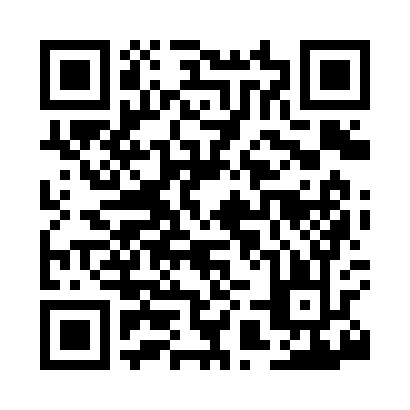 Prayer times for Yreka, California, USAMon 1 Jul 2024 - Wed 31 Jul 2024High Latitude Method: Angle Based RulePrayer Calculation Method: Islamic Society of North AmericaAsar Calculation Method: ShafiPrayer times provided by https://www.salahtimes.comDateDayFajrSunriseDhuhrAsrMaghribIsha1Mon3:585:401:155:178:4910:312Tue3:595:411:155:178:4910:313Wed3:595:411:155:178:4910:304Thu4:005:421:155:178:4810:305Fri4:015:421:155:178:4810:296Sat4:025:431:155:178:4810:287Sun4:035:441:165:178:4710:288Mon4:045:441:165:178:4710:279Tue4:055:451:165:178:4610:2610Wed4:065:461:165:178:4610:2611Thu4:075:471:165:178:4610:2512Fri4:085:471:165:178:4510:2413Sat4:095:481:165:178:4410:2314Sun4:115:491:175:178:4410:2215Mon4:125:501:175:178:4310:2116Tue4:135:511:175:178:4310:2017Wed4:145:511:175:178:4210:1918Thu4:155:521:175:178:4110:1819Fri4:175:531:175:168:4010:1620Sat4:185:541:175:168:4010:1521Sun4:195:551:175:168:3910:1422Mon4:215:561:175:168:3810:1323Tue4:225:571:175:168:3710:1124Wed4:235:581:175:158:3610:1025Thu4:255:591:175:158:3510:0926Fri4:266:001:175:158:3410:0727Sat4:276:011:175:158:3310:0628Sun4:296:011:175:148:3210:0429Mon4:306:021:175:148:3110:0330Tue4:326:031:175:148:3010:0131Wed4:336:041:175:138:2910:00